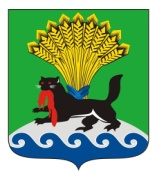 РОССИЙСКАЯ ФЕДЕРАЦИЯИРКУТСКАЯ ОБЛАСТЬИРКУТСКОЕ РАЙОННОЕ МУНИЦИПАЛЬНОЕ ОБРАЗОВАНИЕАДМИНИСТРАЦИЯПОСТАНОВЛЕНИЕот «17» октября 2017г.					            		№ 453О проведении традиционного открытого турнира по греко-римской борьбе памятипочетного гражданина Иркутского района, участника  ВОВ Ощерина А.И.В целях улучшения физкультурно-массовой и спортивной работы в сельской местности, организации активного отдыха населения в выходные и праздничные дни, пропаганды физической культуры, спорта и здорового образа жизни, в соответствии с календарным планом физкультурно-оздоровительных и спортивно-массовых мероприятий администрации Иркутского районного муниципального образования на 2017 год, утвержденным постановлением администрации № 182 от 13.06.2017, в рамках подпрограммы «Развитие физической культуры и массового спорта» на 2014-2017 годы муниципальной программы Иркутского районного муниципального образования «Развитие физической культуры и спорта в Иркутском районе» на 2014 - 2017 годы, утвержденной постановлением № 5097 от 13.11.2013, руководствуясь ст.ст. 39, 45, 54 Устава Иркутского районного муниципального образования, администрация Иркутского районного муниципального образованияПОСТАНОВЛЯЕТ:1.  Отделу физической культуры¸ спорта и молодёжной политики Комитета по социальной политике администрации Иркутского районного муниципального образования провести 25 ноября 2017 года в физкультурно-оздоровительном комплексе Хомутовского муниципального образования традиционный открытый турнир по греко-римской борьбе памяти почетного гражданина Иркутского района, участника Великой Отечественной войны  Ощерина А.И.  (далее – Турнир).2. Утвердить Положение о проведении традиционного открытого турнира по греко-римской борьбе памяти почетного гражданина Иркутского района, участника Великой Отечественной войны  Ощерина А.И  (прилагается).3. Управлению учёта и исполнения сметы администрации Иркутского районного муниципального образования обеспечить финансирование расходов на проведение Турнира за счёт средств, предусмотренных районным бюджетом. 4. Настоящее постановление опубликовать с приложением в газете «Ангарские огни», разместить в информационно-коммуникационной сети «Интернет» на официальном сайте администрации Иркутского районного муниципального образования www.irkraiоn.ru.5. Контроль исполнения постановления возложить на первого заместителя Мэра.Мэр	района								          Л.П. Фролов     УТВЕРЖДЕНО  постановлением администрацииИркутского районного   	муниципального образования                                                                        от «_____»_______2017  гПОЛОЖЕНИЕо проведении открытого традиционного турнира по греко-римской борьбе памяти почетного гражданина Иркутского района, участника Великой Отечественной войны Ощерина А.И.1.Цели и задачи 1.1. Открытый традиционный турнир по греко-римской борьбе памяти почетного гражданина Иркутского района, участника Великой Отечественной войны Ощерина А.И. (далее – Турнир) проводится с целью популяризации и развития  греко-римской борьбы  на территории Иркутского района.1.2. Задачи Турнира:1) повышение мастерства спортсменов;     2) обмен опытом работы, укрепление спортивных связей;           3) выявление сильнейших спортсменов по греко-римской борьбе.2. Место и время  проведения2.1. Турнир проводится 25 ноября  2017 года  в  физкультурно-оздоровительном комплексе Хомутовского муниципального образования (по согласованию)  по адресу: д. Куда,   пер. Спортивный, 1-б. 2.2. Начало соревнований в 10:00 часов. Парад в 12:00 часов. Взвешивание участников с 8:00 до 9:00 часов.3. Участники соревнований3.1. К участию в турнире допускаются юноши 2006-2008 годов рождения.3.2.  Весовые категории: 25, 27, 29, 32, 35, 38, 42, 46, 50, 54, 58, 63, 63 и свыше.4. Руководство подготовкой и проведением соревнований4.1. Общее руководство подготовкой и проведением Турнира осуществляет отдел физической культуры, спорта и молодежной политики Комитета по социальной политике администрации Иркутского районного муниципального образования (далее – Организатор).  4.2. Непосредственное проведение возлагается на главную судейскую  коллегию:	 Главный судья – Стоянов С.И., судья второй категории;	 Главный секретарь – Кравчук В.В., судья национальной категории.5. Условия проведения  соревнований и  определение победителей5.1. Соревнования проводятся по действующим правилам международной федерации объединенных стилей борьбы.5.2.  Соревнования личные, места участников определяются в каждой весовой категории.5.3.  Временный формат схватки – два периода по  три минуты с 30-секундным перерывом на отдых.5.4.  Победитель схватки определяется по сумме баллов, набранных в двух периодах.6.Судейство соревнований6.1. Судейство Турнира осуществляет судейская коллегия, сформированная Организатором.6.2.Решения судьи  являются окончательными.6.3.Решения по спорным моментам, связанным с положением о соревнованиях, принимает Главный судья соревнований.7. Награждение7.1. Участники соревнований, занявшие 1 место в каждой весовой категории, награждаются грамотами, призами и медалями. 7.2. Участники соревнований, занявшие 2 и 3 место в каждой весовой категории, награждаются грамотами и медалями. 7.3.  Лучший судья, лучший тренер награждаются призами.  Призом «за волю к победе» награждается один участник соревнований.8. Расходы8.1.  Расходы, связанные с организацией и проведением соревнований  несут  администрация Иркутского районного муниципального образования (приобретение призов и медалей) и Иркутская региональная федерация спортивной борьбы (приобретение грамот,  судейство соревнований).8.2. Расходы, связанные с участием команд (проезд, питание), несет командирующая организация.  9. Сроки подачи заявок9.1. Участники соревнований предоставляют в судейскую коллегию в день проведения соревнований именную заявку по форме, предусмотренной настоящим постановлением (приложение), заверенную руководителем организации.  Без заявки, допуска врача спортсмены к участию в соревнованиях не допускаются. Первый заместитель Мэра							И.В. Жук       							       Приложение к Положению, утвержденному                 постановлением администрации        Иркутского района         от________________ № ______ЗАЯВКАна участие в традиционном турнире по греко-римской борьбе памяти почетного гражданина Иркутского района, участника Великой Отечественной войны Ощерина А.И.25 ноября 2017 года							  Хомутовское МОот команды ________________________________________(наименование муниципального образования,  организации, учреждения)Допущено ________человекМедицинский работник ____________ (________________)							                          (подпись)		(Ф.И.О.)М.П. Руководитель ____________ (________________)							                          (подпись)		       (Ф.И.О.)М.П.№ п/пФ.И.О. участникаДата, год рожденияВесовая категорияСпортивный разрядАдрес постоянного  места жительстваВиза врача1.2.3.4.5.6.7.8.